Рисунки и графики должны быть выполнены четкими линиями, иметь соответствующие пояснения.Расчетные формулы должны содержать обозначения, например:[] – допускаемое нормальное напряжение, МПа.В каждой формуле должен быть показан перевод единиц измерения. В конце результата расчета должны быть указаны единицы измерения (м, мм, мм2, МПа, кН и др.), например: А= 50 мм2.[]=100 МПа.Порядок испытаний должен описываться в последовательности его  проведения с соответствующими пояснениями.Результаты расчетов должны иметь пояснения и заканчиваться выводами, например: Механические характеристики материала по расчету прочности на растяжение составляют:Предел прочности в = ,,,, МПа;Предел текучести т = ,,,, МПа;Предел пропорциональности пц = ,,,, МПа;Относительное удлинение δ =…….%;Относительное сужение ψ =…….%.Материал образца соответствует: Сталь 45. Сталь Ст3 или др.КОНТРОЛЬНОЕ ЗАДАНИЕ № 1: РАСЧЕТ НА ПРОЧНОСТЬ И ЖЕСТКОСТЬ ПРИ РАСТЯЖЕНИИ – СЖАТИИЗадана схема нагружения стержня (рис. 1.10, а), значение сосредоточенной силы , размер, допускаемое напряжение материала стержня , модуль продольной упругости материала .Требуется.Построить эпюру продольной силы  (в долях Р) (рис. 1.10, в).Выполнить проектировочный расчет по каждому участку: найти площади сечений , рассчитать необходимые диаметры и округлить их значение до целого числа.Сделать эскиз ступенчатого стержня (под эпюрой N) (рис. 1.10, г).Найти перемещение свободного торца стержня и указать его на эскизе (рис. 1.10, г).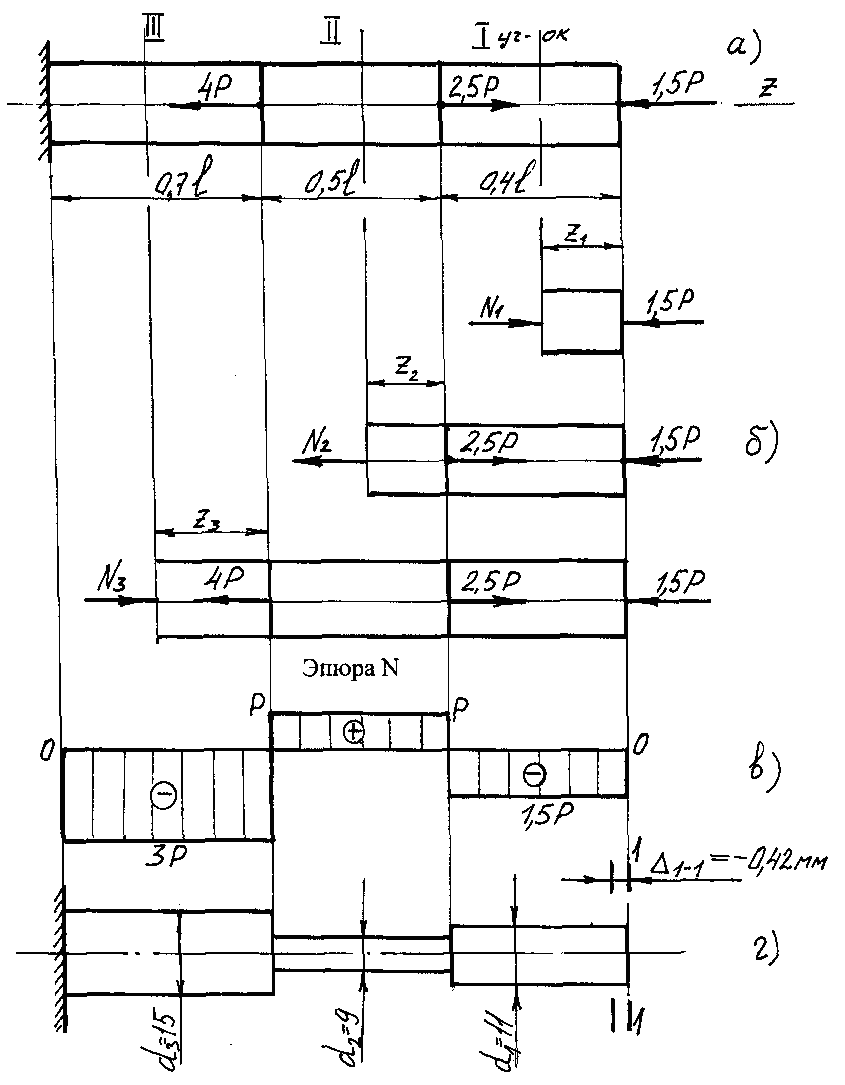 КОНТРОЛЬНОЕ ЗАДАНИЕ №2РАСЧЕТ ВАЛА НА ПРОЧНОСТЬ И ЖЕСТКОСТЬ ПРИ КРУЧЕНИИ[варианты заданий и исходные данные в приложении(таб. 1 и 2)]Задана схема нагружения вала (рис.2.6,а). Значение скручивающего момента кН*м; длина  м; допускаемое напряжения материала вала  МПа; модуль сдвига материала МПа. Допускаемый угол закручивания на 1м длины вала.Требуется.Построить эпюру крутящих моментов.Выполнить проектировочный расчет из условия прочности и условия жесткости по каждому участку валаДать эскиз ступенчатого вала под эпюрой крутящих моментов, с указанием выбранных рабочих диаметров.Рис. 2.6 Порядок выполнения графической части КОНТРОЛЬНОЕ ЗАДАНИЕ № 3РАСЧЕТЫ НА ПРОЧНОСТЬ ПРИ ИЗГИБЕ[варианты заданий и исходные данные в приложении(табл. 1 и 2)]Задана схема нагружения консольной балки (рис. 3.7), значения внешних нагрузок  кН,  кНм. расстояние между нагрузками выражено через м, допускаемое напряжение материала балки  МПа.Требуется.Определить опорные реакции в заделке.Построить эпюры поперечной силы  и изгибающего момента .Выполнить проектировочный расчет: из условия прочности по нормальным напряжениям (формула 3.5) определить диаметры балки по каждому участку.Сделать эскиз ступенчатой балки под эпюрами с указанием диаметров.ЗАКЛЮЧЕНИЕ: Проверяем правильность построенных эпюр .Варианты контрольных заданийЗначения исходных данных    Таблица 1Расчетные схемы для контрольных заданийТаблица 21.2.3.4.5.6.7.8.Вариант55,56,01,0110602,110581045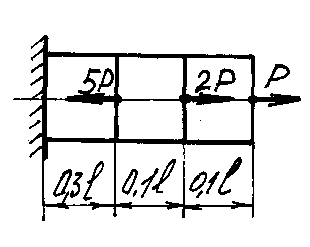 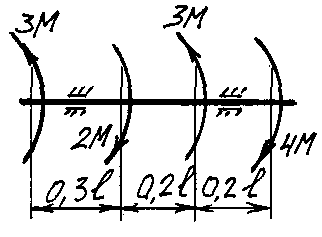 №РГР № 1РГР № 2РГР № 3